Obec Kunčice pod Ondřejníkem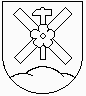 Okres Frýdek-Místek, č.p. 569, PSČ 739 13, IČO: 00296856, tel: 556 850 154,e-mail: obecni.urad@kuncicepo.czOznámení o vyhlášení výběrového řízení č. 1/2024 Obec Kunčice pod Ondřejníkem vyhlašuje prostřednictvím starosty obecního úřadu v souladu s ustanovením § 7 zákona č. 312/2002 Sb. o úřednících územních samosprávných celků a o změně některých zákonů, ve znění pozdějších předpisůVÝBĚROVÉ  ŘÍZENÍ  NA  POZICI  HLAVNÍ  ÚČETNÍ  OBCE A SPRÁVCE ROZPOČTUÚzemní samosprávný celek: 		Kunčice pod OndřejníkemDruh práce:				hlavní účetní obce a správce rozpočtuMísto výkonu práce:			Kunčice pod Ondřejníkem	Druh pracovního poměru: 		pracovní poměr na dobu neurčitou se zkušební dobou 3 měsícůNáplň pracovního poměru: 		bude upřesněnaPlatová třída:				9. platová třída Předpokládaný nástup:		01.07.2024, příp. dle dohodyUchazeč musí splňovat tyto předpoklady:státní občanství ČR nebo trvalý pobyt v České republice,dosáhl/a věku 18 let,bezúhonnost,způsobilost k právním úkonům,Požadavky pro výkon funkce:vysokoškolské nebo středoškolské vzdělání ekonomického směru, znalost podvojného účetnictví, účetnictví obcí, zpracování a odvody DPH, znalost souhrnného hlášení, zákona o rozpočtových pravidlech územních samosprávných celků,orientace v oblasti veřejné správy a samosprávy dobré komunikační schopnosti, umění jednat s lidmi,výbornou znalost práce na PC (MS Office, Excel),zodpovědnost, flexibilita, spolehlivost, samostatnost, loajalita,Výhodou:praxe v oblasti veřejné správy,znalost zákona o obcích,praxe v oblasti účetnictví územních samosprávných celků, příspěvkových organizací,znalost práce s Google účty,znalost jednacího jazykařidičský průkaz skupiny B (aktivní řidič)Přihláška zájemce musí obsahovat tyto náležitosti:jméno, příjmení a titul zájemcejméno datum a místo narození zájemcestátní příslušnost zájemcemísto trvalého pobytu zájemce, telefonní kontakt, e-mailčíslo občanského průkazudatum a podpis zájemceK přihlášce se připojí tyto doklady:životopis, ve kterém se uvedou údaje o dosavadních zaměstnáních, o odborných a jazykových znalostech a dovednostechověřená kopie dokladu o nejvyšším dosaženém vzdělánídoklady o získání dalších odborností, dovedností a znalostívýpis z evidence Rejstříku trestů ne starší než 3 měsíce, osvědčující bezúhonnostPřihláška musí obsahovat tento text:Poskytnutím svých osobních údajů v rozsahu podkladů pro přihlášku do výběrového řízení dávám, ve smyslu zákona č. 101/2000 Sb., o ochraně osobních údajů, souhlas k jejich zpracování.Jméno, příjmení:Datum narození:Vlastnoruční podpis:Lhůta pro podání přihlášek: se prodlužuje do 28. 3. 2024, 14:00 hodin (touto lhůtou je stanoveno datum doručení přihlášek na uvedenou adresu, nikoliv datum jejího odeslání).Vybraní uchazeči mohou být, po vzájemné dohodě, pozváni k ústnímu pohovoru.Místo a způsob podání přihlášek:písemně nebo osobně: Kunčice pod Ondřejníkem č.p. 569, PSČ: 739 13obálky označte „Neotvírat – výběrové řízení 1/2024“Vyhlašovatel si vyhrazuje právo výběrové řízení bez udání důvodu zrušit. Poskytnuté materiály budou vráceny po ukončení výběrového řízení poštou, příp. si je mohou uchazeči vyzvednout osobně. Bližší informace získáte na mobilním čísle: 724 161 964.V Kunčicích pod Ondřejníkem, dne 8. 3. 2024Ing. Jiří Mikala, v.r.Starosta obce